Petroleum Storage Certificate The Petroleum (Consolidation) Regulations 2014Information required for the issue of a Petroleum Storage Certificate, registration of the ‘Keeper of Petrol’ for the site etc. Site address  Date you want the Certificate to come into force  Tank information (please provide details of all fuel storage tanks)Tanks in which the Petroleum Enforcing Authority permit petroleum to be stored:Fees:The annual fee is calculated on the maximum working capacity of petrol stored in the above tanks as indicated by you. Current fees can be found at: https://www.dorsetcouncil.gov.uk/business-consumers-licences/trading-standards/trading-standards-fees.aspxPlease indicate by a tick, the number of years for which you would like to pay the fee in the table above. Please note: Paying for more than one year now will reduce the administrative burden on your business and enable you to purchase multiple years at the current fee rate. However, the Regulations are to be reviewed in the future and may be subject to change. We cannot refund fees already paid, should this be the case, and this should be borne in mind when requesting longer fee periods.Keeper of petrol:  Acknowledgement:Please advise if we may correspond with you electronically:           Yes                  No            Please provide copies of;General Site LayoutFuel and vapour containment system, including storage tanks, pipework and dispensersSpillage containment/drainage systemsPlease provide any additional information you consider relevant below: Name: .....................................................                           Date: ................................................Signature: ………………………………….                          Position: ……………………………….Please email or post the completed form to Dorset Council Trading Standards, address above.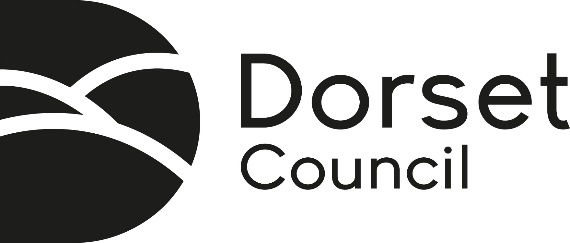 Trading StandardsEast Annexe, Colliton Park, Dorchester, DT1 1XJ01305 224702tradingstandards@dorsetcouncil.gov.ukwww.dorsetcouncil.gov.ukTank NumberCompartment (split compartment tanks)Maximum (97%) working capacity (litres)Type of fuel currently stored1 year3 years5 years7 years9 years2 years4 years6 years8 years10 yearsKeeper of petrol(The legally responsible person or company)AddressRegistered address (if limited company)Main contact nameTelephone number (24 hour in case of emergencies)Email address 